Bangladesh Medical Association (BMA)List of Life Member-6846. BMA Natore BranchSl NoVoter NoVoter Details1Voter NoLM-4600001No ImageDR. MD. ABDUL MASUDF/Name: M/Name: BM & DC Reg. No: NID: Cell: Address: Senior Consultant
Sadar Hospital
NatoreBlood Group: 2Voter NoLM-4600002No ImageDR. ALAMGIR KABIRF/Name: M. Enttaj AliM/Name: BM & DC Reg. No: NID: Cell: Address: Rafiq Villa. Mallikhati
NatoreBlood Group: 3Voter NoLM-4600003No ImageDR. SAMAR KUMAR GHOSHF/Name: M/Name: BM & DC Reg. No: NID: Cell: Address: TRANSFERED to BMA Dhaka City
LM-2355Blood Group: TRANSFERED to BMA Dhaka CityLM-14055434Voter NoLM-4600004No ImageDR. MD. RAZIQUL AHSANF/Name: M/Name: BM & DC Reg. No: NID: Cell: Address: Transfered to Bogra LM-146Blood Group: TRANSFERED to BMA Dhaka CityLM-14055435Voter NoLM-4600005No ImageDR. ABDUL AHADF/Name: Late Jaharullah PKM/Name: BM & DC Reg. No: NID: Cell: Address: TH & FPO
Singra
NatoreBlood Group: 6Voter NoLM-4600006No ImageDR. MD. SAKHAWAT HOSSAINF/Name: Late  Akher UddinM/Name: BM & DC Reg. No: NID: Cell: Address: Thana Health Complex
Bagatipara
NatoreBlood Group: 7Voter NoLM-4600007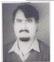 DR. MUHAMMAD MOTIUR RAHMANF/Name: Mr. Raisuddin AhmedM/Name: BM & DC Reg. No: NID: Cell: Address: Consultant Medicine
Sadar Hospital
NatoreBlood Group: 8Voter NoLM-4600008No ImageDR. MD. MOHSIN ALIF/Name: Late Insan Ali MalitaM/Name: BM & DC Reg. No: NID: Cell: Address: Medical Officer
Civil Surgeon Office
NatoreBlood Group: 9Voter NoLM-4600009No ImageDR. RASHIDA KHATUNF/Name: Late Masir Uddin MiahM/Name: BM & DC Reg. No: NID: Cell: Address: Medical Officer
TB Clinic
NatoreBlood Group: 10Voter NoLM-4600010No ImageDR. SHAH AMANULLAH CHOUDHURYF/Name: M/Name: BM & DC Reg. No: NID: Cell: Address: TRANSFERED to BMA Rajshahi Branch
LM-Blood Group: TRANSFERED to BMA Dhaka CityLM-140554311Voter NoLM-4600011No ImageDR. MD. ASAD UZ-ZAMAN MUNSHIF/Name: M/Name: BM & DC Reg. No: 22395NID: Cell: Address: NatoreBlood Group: TRANSFERED to BMA Dhaka CityLM-140554312Voter NoLM-4600012No ImageDR. MD. FAZLUR RAHMAN SHAIKHF/Name: Md. Amiz Uddin ShaikhM/Name: BM & DC Reg. No: NID: Cell: Address: RMO
Singra Thana Health Complex
NatoreBlood Group: 13Voter NoLM-4600013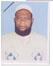 DR. MD. AMIN UDDIN MIAHF/Name: Md. Felue PramanikM/Name: BM & DC Reg. No: NID: Cell: Address: Medical Officer
Thana Health Complex, Singra
NatoreBlood Group: 14Voter NoLM-4600014No ImageDR. SHAHELA ZESMINF/Name: M/Name: BM & DC Reg. No: NID: Cell: Address: TRANSFERED  to BMA Rajshahi Branch
LM-5500084Blood Group: TRANSFERED to BMA Dhaka CityLM-140554315Voter NoLM-4600015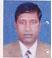 DR. A.H.M AMIRUL ISLAMF/Name: Md. Hasan AliM/Name: BM & DC Reg. No: NID: Cell: Address: Medical Officer
Civil Surgeon Office
NatoreBlood Group: 16Voter NoLM-4600016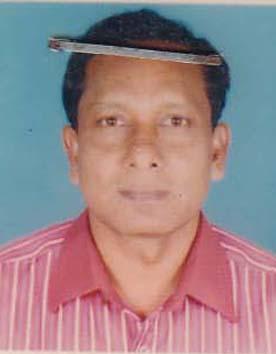 DR. MD. MAZEDUL ISLAMF/Name: Late Akbar AliM/Name: Late Zohura BegumBM & DC Reg. No: 23107NID: 6926303350723Cell: 01713724143Address: Akota Clinic Harishpur, Natore.Blood Group: O+17Voter NoLM-4600017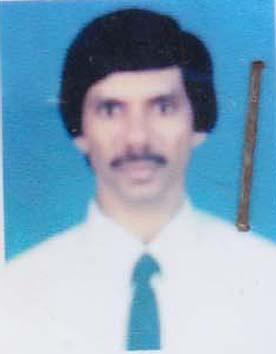 DR. MD. ANSARUL HAQUEF/Name: Md. Hazrat Ullah SarkarM/Name: Mrs. Amena KhatunBM & DC Reg. No: 15811NID: 6921508232718Cell: 01713722419Address: M.O(MCH-FR), Gurudash Pur, Natore.Blood Group: A+18Voter NoLM-4600018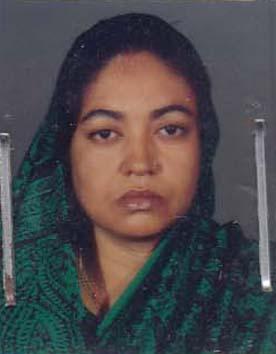 DR. B.N.A FERDAUS MAHAL ABDASSYF/Name: Late Mohd. Nazibur Rahman AbdassyM/Name: Rezia BegumBM & DC Reg. No: 11207NID: 6926303353224Cell: 01715002034Address: Niramoy Pharmacy Hospital Road, Natore.Blood Group: B+19Voter NoLM-4600019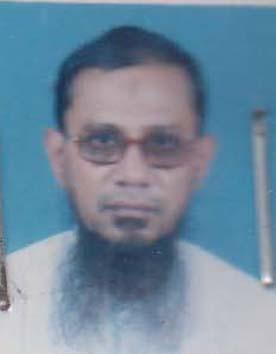 DR. MUHSINUL BARI MUHAMMAD ISHTIAQUEF/Name: Late Mohd. Isharat AliM/Name: Late Rezia BegumBM & DC Reg. No: 10451NID: 6926303353242Cell: 01715945747Address: Niramoy Pharmacy Hospital Road, Natore.Blood Group: O+20Voter NoLM-4600020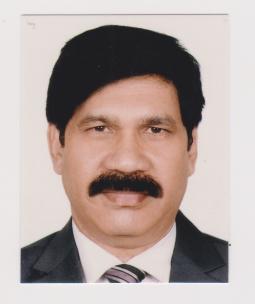 DR. MD. BELAL HOSSAINF/Name: Late Tamiz Uddin PramanikM/Name: Saleha BegumBM & DC Reg. No: 16498NID: 6926306368952Cell: 01711894740Address: Radiologist Adhunik Sadar Hospital, Natore.Blood Group: A+21Voter NoLM-4600021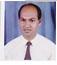 DR. SM ZAKIR HOSSAINF/Name: Mohammad AliM/Name: BM & DC Reg. No: NID: Cell: Address: Akota Clinic
Natore.Blood Group: 22Voter NoLM-4600022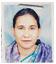 DR. NAZMUN NAHARF/Name: Md. Nurul HaqueM/Name: BM & DC Reg. No: NID: Cell: Address: 123/2 BOLARIPARA 
Natore.Blood Group: 23Voter NoLM-4600023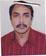 DR. MD. SAIDUR RAHMANF/Name: Late Hazi Eunusur RahmanM/Name: BM & DC Reg. No: NID: Cell: Address: Akota Clinic
NatoreBlood Group: 24Voter NoLM-4600024No ImageDR. MD. ASAD-UZ-ZAMAN MUNSHI (TONY)F/Name: M/Name: BM & DC Reg. No: NID: Cell: Address: : Late Golam Nabi MunshiBlood Group: TRANSFERED to BMA Dhaka CityLM-140554325Voter NoLM-4600025No ImageDR. MD. ABDUS SATTARF/Name: Late Alhaj Md. HurmatullahM/Name: BM & DC Reg. No: 8817NID: Cell: Address: NatoreBlood Group: 26Voter NoLM-4600026No ImageDR. MD. MANSUR ELAHIF/Name: Md. Mahboob ElahiM/Name: BM & DC Reg. No: NID: Cell: Address: Upazila Health Complex,
Bagatipara Upazila.
Natore.Blood Group: 27Voter NoLM-4600027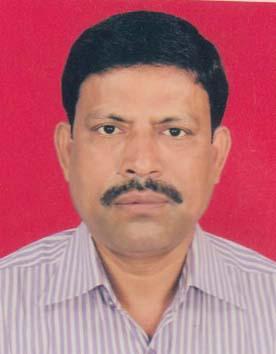 DR. MD. ABDUL GHANIF/Name: Late Abu Moslem MondalM/Name: Golap Jan BegumBM & DC Reg. No: 16135NID: 6926304359897Cell: 01716019599Address: RMO, Adunic Sadar Hospital, Natore.Blood Group: B+28Voter NoLM-4600028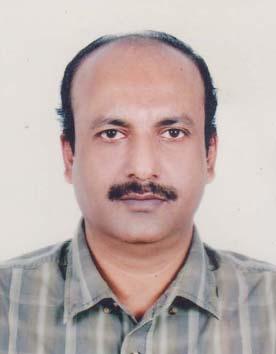 DR. MD ZAKIR HOSSAIN TALUKDERF/Name: Md. Jahir Uddin TalukderM/Name: Rokeya BegumBM & DC Reg. No: 21299NID: 6926306368309Cell: 01711574862Address: Soma Pathology, Kanaikhali, Natore-6400.Blood Group: 29Voter NoLM-4600029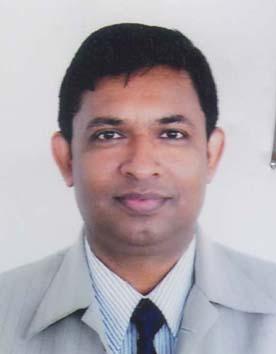 DR. SHANTONU KUMAR GHOSHF/Name: Late Dr. Ashim Kumar GhoshM/Name: Mukti GhoshBM & DC Reg. No: 31006NID: 6926306372686Cell: 01715405567Address: Resident Cardiovascular & Thoracic Surgery, Bangabandhu Sheikh Mujib Medical University, Dhaka.Blood Group: A+30Voter NoLM-4600030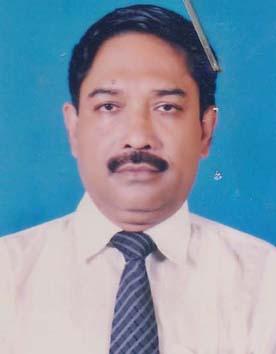 DR. SAMIRAN KUMAR KUNDUF/Name: Late Ram Chandra KunduM/Name: Gita Rani KunduBM & DC Reg. No: 21457NID: 19676926302347052Cell: 01712151516Address: Alaipur, Natore Sadar, Natore.Blood Group: B+31Voter NoLM-4600031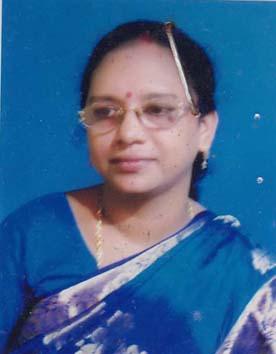 DR. SAMPA RANI KUNDUF/Name: Ram Chandra KunduM/Name: Aloka Rani KunduBM & DC Reg. No: 21622NID: 19676926302347054Cell: 01711705374Address: Alaipur, Natore Sador, Natore.Blood Group: B+32Voter NoLM-4600032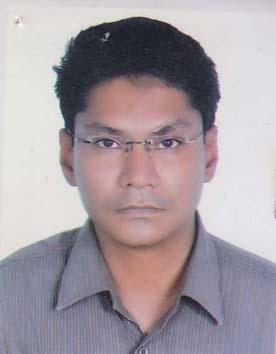 DR. A.S.M. FERDOUSF/Name: Alhaz Delwar HossainM/Name: Prof. Rokeya BegumBM & DC Reg. No: 50807NID: 2692984611061Cell: 01711363812Address: 16/2, Borovita, Natore, Dist: Natore.Blood Group: O+33Voter NoLM-4600033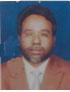 DR. KHR MD. SHAHJAHAN ALIF/Name: Late Hossain Uddin KhblakerM/Name: Late AmenaBM & DC Reg. No: 15812NID: Cell: Address: Boro Horispur Natore Consultant Ortho Sador Hospital, NatoreBlood Group: 34Voter NoLM-4600034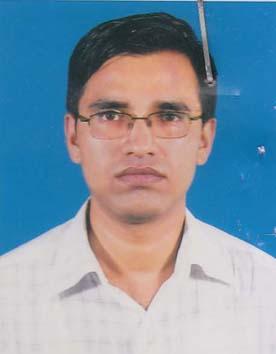 DR. MD. SHAHIDUL HAQUEF/Name: Late Abdul AzizM/Name: Most. Mahbuba AzizBM & DC Reg. No: 37929NID: 19808198506000009Cell: 01911515054Address: M.O. Adhunik Sadar Hospital, Natore.Blood Group: O+35Voter NoLM-4600035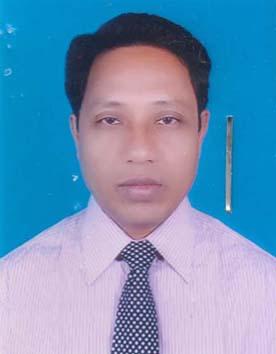 DR. TULSHI CHANDRA ROYF/Name: M/Name: BM & DC Reg. No: 23103NID: 6926305366362Cell: 01741388018Address: MO. Sador Hospital, Natore.Blood Group: B+TRANSFERED to BMA Dhaka CityLM-140554336Voter NoLM-4600036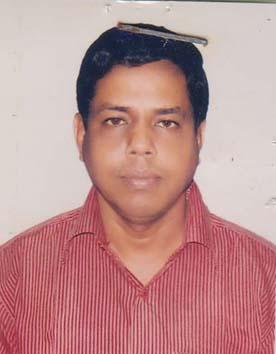 DR. PANKAJ KUMAR SARKERF/Name: Siddheswar SarkerM/Name: Gita SarkarBM & DC Reg. No: 15921NID: 8192223140771Cell: 01717215279Address: Junior Consultant ( Anaesthesia) Adunik Sadar Hospital, Natore.Blood Group: O+37Voter NoLM-4600037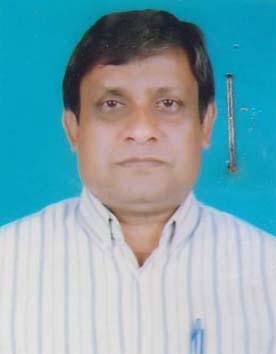 DR. MD. ABUL KALAM AZADF/Name: Late Abul KashemM/Name: Habiba BegumBM & DC Reg. No: 44764NID: 6926305365785Cell: 01711819677Address: Medical Officer, Rani Brozo Sundori USC, Sadar, Natore.Blood Group: O+38Voter NoLM-4600038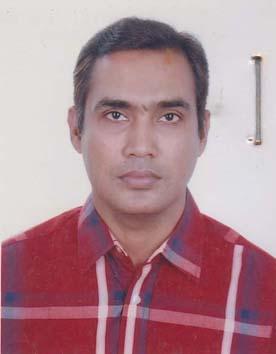 DR. MD. TAIMUR RAHMANF/Name: Md. Akimuddin PkM/Name: Mrs. Tohomina KhatunBM & DC Reg. No: 32770NID: 2691650154855Cell: 01711040809Address: MO Adhunik Sadar Hospital, Natore.Blood Group: B+39Voter NoLM-4600039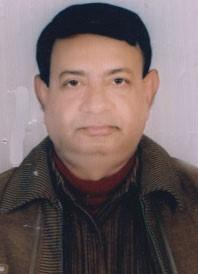 DR. MD. ABDUL HAMID MIAHF/Name: Dr. Ali AhmedM/Name: Suraton NesaBM & DC Reg. No: 13205NID: 6926304361564Cell: 01711006599Address: Kanaikhali, Natore.Blood Group: 40Voter NoLM-4600040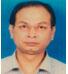 DR. MD ABUL ASADF/Name: Late Md Abul HossainM/Name: Mrs Latifa BegumBM & DC Reg. No: A 30397NID: Cell: Address: Chakrampur,
NatoreBlood Group: 41Voter NoLM-4600041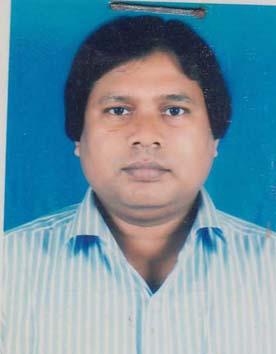 DR. ABDUS SAMADF/Name: Md. Paran Uddin PkM/Name: Mrs Hawa BegumBM & DC Reg. No: 25524NID: 6926303351403Cell: 01712090890Address: Ideal Diagnostic Centre Natore.Blood Group: O+42Voter NoLM-4600042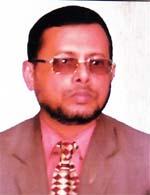 DR. ABDULLAH YAHIA KHANF/Name: Late Rustom Ali KhanM/Name: Late Khadiza KhanomBM & DC Reg. No: 33072NID: 6926304357295Cell: 01711284146Address: Ibrahim Diabetic Centre, Natore, Madrasa More, Natore, Dist-NatoreBlood Group: AB+43Voter NoLM-4600043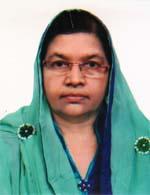 DR. FAIZUN NESAF/Name: Late Md. Hossain AliM/Name: Late Mst. Razia BegumBM & DC Reg. No: 31424NID: 6926304357297Cell: 01716147475Address: Ibrahim Diabetic Centre, Natore, Madrasa More, Natore, Dist-NatoreBlood Group: B+44Voter NoLM-4600044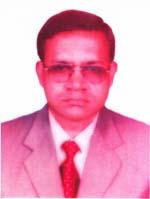 DR. MD. ABDUS SAMADF/Name: M/Name: BM & DC Reg. No: 23526NID: 8192219324389Cell: 01711302274Address: Ibrahim Diabetic Centre Natore, Madrasa More , Natore, Dist-NatoreBlood Group: A+TRANSFERED to BMA Dhaka CityLM-140554345Voter NoLM-4600045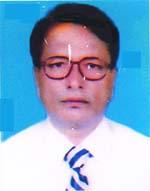 DR. MD. OBAYDUL HAQUEF/Name: Late Hazrat AliM/Name: Bilkish BegumBM & DC Reg. No: 16564NID: 8194028195683Cell: 01712053707Address: Vill-Patuapara (madrasamore) Upazilla-Natore, Dist-NatoreBlood Group: AB+46Voter NoLM-4600046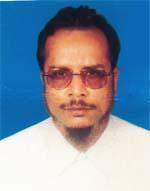 DR. MD. ABDUL MANNANF/Name: Late Abdul KhalequeM/Name: Late Meherun NessaBM & DC Reg. No: 16517NID: 6926304361470Cell: 01711894743Address: Somota Complex Bhaban, Balari Para, NatoreBlood Group: O+47Voter NoLM-4600047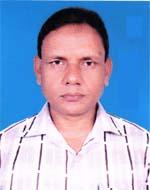 DR. ABDUR ROUF MALLIKF/Name: Abdul Quddus MallikM/Name: Rejea BegumBM & DC Reg. No: 21843NID: 6926303352731Cell: 01712754532Address: Upazilla Health Complex, Singra, NatoreBlood Group: A+48Voter NoLM-4600048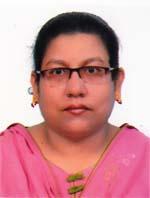 DR. AKLIMA KHATOONF/Name: Md. Aminul HaqueM/Name: Marium BegumBM & DC Reg. No: 28982NID: 6926303352732Cell: 01715205068Address: Health Complex, Singra, NatoreBlood Group: A+49Voter NoLM-4600049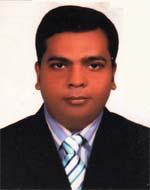 DR. MD. MURAD HOSSAINF/Name: Md. Mokbul HossainM/Name: Bilkis Akter BanuBM & DC Reg. No: 56805NID: 6929104917229Cell: 01718011128Address: Upazilla Health Complex, Singra, NatoreBlood Group: A+50Voter NoLM-4600050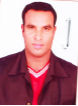 DR. MD. NAZMUL HOSSAIN (TUHIN)F/Name: Late. Md. Abdus Sukur SarkerM/Name: Mst. Shahara BibiBM & DC Reg. No: A44850NID: 6919115889753Cell: Address: Kanai Khali, Natore.Blood Group: O+51Voter NoLM-4600051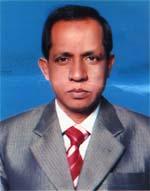 DR. MD. YEADUL ISLAMF/Name: Late Hazi Basharat Ullah P.k.M/Name: Late Afejan BewaBM & DC Reg. No: 19225NID: 6926306368821Cell: 01711900668Address: 416/01, Islam Cottage, Ward No.-6, Road No.-3, Alaipur, NatoreBlood Group: O+52Voter NoLM-4600052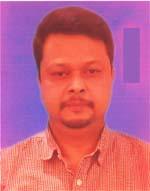 DR. GOLAM MOHAMMAD NASERF/Name: Mansur Uddin AhmedM/Name: Begum Momotaz AhmedBM & DC Reg. No: 23975NID: 6926309385956Cell: 01855931535Address: CARE MEDICAL CENTRE, WEST BYPASS, BONBELGHORSA, NATOREBlood Group: A+53Voter NoLM-4600053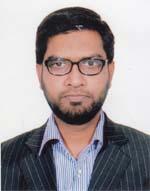 DR. HABIBUN NABI MD. SHAFIQUZZAMANF/Name: Md. Abdul JalilM/Name: Fazilatun NessaBM & DC Reg. No: 32393NID: 6914495512169Cell: 01711950271Address: Bolaripara, Borohorishpur, Natore Sadar, NatoreBlood Group: B+54Voter NoLM-4600054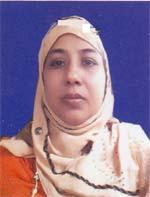 DR. SALMA AKHTERF/Name: Sk. Siddiqure RahmanM/Name: Aleya BegumBM & DC Reg. No: 33590NID: 6914495512168Cell: 01712986539Address: Bolaripara, Borohorishpur, Natore Sadar, NatoreBlood Group: AB+55Voter NoLM-4600055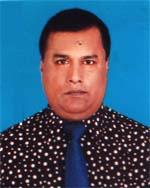 DR. MD. EMDADUR RAHMANF/Name: Md. Nabi Hossain MiahM/Name: Mrs. Aysha NabiBM & DC Reg. No: 23214NID: 6926306367522Cell: 01711124181Address: Darul Makam, Mirpara, Natore Sadar, NatoreBlood Group: B+56Voter NoLM-4600056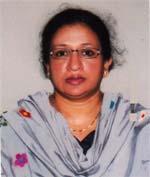 DR. KAMRUN NAHARF/Name: Jainal AbedinM/Name: Meherun NessaBM & DC Reg. No: 23873NID: 6926309385957Cell: 01855931534Address: Care Medical Centre, West-Bypass, Bonbelgoria, NatoreBlood Group: O+57Voter NoLM-4600057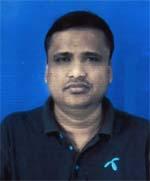 DR. MD. JAHEDUL ISLAMF/Name: Md. Korban AliM/Name: Most. Jaheda KhatunBM & DC Reg. No: 44093NID: 6911583171600Cell: 01796121771Address: Adhunik Sadar Hospital, NatoreBlood Group: O+58Voter NoLM-4600058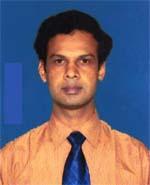 DR. MD. HAFIZUR RAHMANF/Name: Late Abdus Samad KhanM/Name: Late Rahela BegumBM & DC Reg. No: 49789NID: 6921503593758Cell: 01733260100Address: Vill-Ahmedpur, Post-Ahmedpur, P.s-Boraigram, Dist-NatoreBlood Group: AB+59Voter NoLM-4600059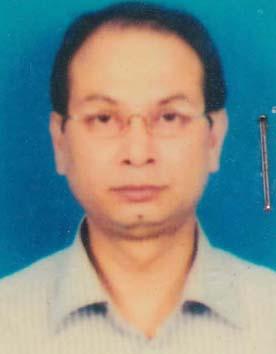 DR. MD. ABUL ASADF/Name: Abul HossainM/Name: Ms. Latifa BegumBM & DC Reg. No: 30397NID: 6926303351093Cell: 01716155688Address: Vill-Chalkrampur, Post-Natore, P.s-Natore, Dist-Natore-6400Blood Group: AB+60Voter NoLM-4600060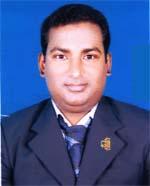 DR. RONI AHMEDF/Name: Late Giash Uddin AhmedM/Name: Rezia KhatunBM & DC Reg. No: 42621NID: 6919123875348Cell: 01716731777Address: Vill-Khidra Baria, Post-Baria, Thana-Singra, Dist-NatoreBlood Group: B+61Voter NoLM-4600061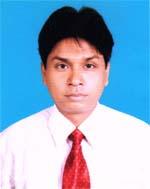 DR. MD. ABU BAKAR SIDDIQUEF/Name: Md. Abdul Mannan PradhamiaM/Name: Mrs. Shahana MannanBM & DC Reg. No: 68172NID: 819220925164Cell: 01752003710Address: House No.-123/A, Bolari Para, Post+P.s-Natore Sadar, Dist-NatoreBlood Group: B+62Voter NoLM-4600062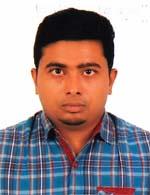 DR. IMRAN KHANF/Name: Abdullah Yahia KhanM/Name: Mst. Faizun NesaBM & DC Reg. No: 68219NID: 6926304356420Cell: 01713115458Address: Ibrahim Diabetic Centre, Natore, Madrasa More, Natore, Dist-NatoreBlood Group: B+63Voter NoLM-4600063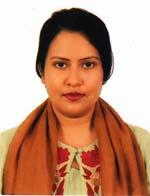 DR. AYSHA SIDDIKAF/Name: Raja Harun-ur-rashidM/Name: Safinatul KobraBM & DC Reg. No: 74276NID: 0695117222610Cell: 01752082244Address: Ibrahim Diabetic Centre Natore, Madrasa More, Natore, Dist-NatoreBlood Group: O+64Voter NoLM-4600064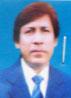 DR. MD SIDDIQUR RAHMAN PATWARYF/Name: Md. Younus Ali PatwaryM/Name: Ronyon VanuBM & DC Reg. No: A16483NID: 6921503593760Cell: Address: House No-30, Vill-Bonpara
Basar, Boraigram, Bonpara, Natore.Blood Group: O+65Voter NoLM-4600065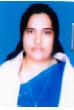 DR. HOSNE ARA HOSSAINF/Name: Md. Mokhter HossainM/Name: Manowara BegumBM & DC Reg. No: A19664NID: 6921503593761Cell: Address: House No-30, Vill-Bonpara Basar
Boraigram, Bonpara, Natore.Blood Group: O+66Voter NoLM-4600066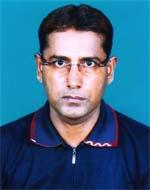 DR. RANJAN KUMAR DATTOF/Name: Probodh Kumar DattoM/Name: Sorosoti DattoBM & DC Reg. No: 16776NID: 6921509233686Cell: 01711480448Address: H/No.-270/01 Kaliuapur, Haroa Baraigram, NatoreBlood Group: A+67Voter NoLM-4600067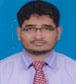 DR. MD. MASUD RANA SARKERF/Name: Late. Yousuf Ali SarkerM/Name: Mst. Monoara BegumBM & DC Reg. No: 47872NID: Cell: Address: Medical Officer,  Adhunik Sadar Hospital, Natore.Blood Group: 68Voter NoLM-4600068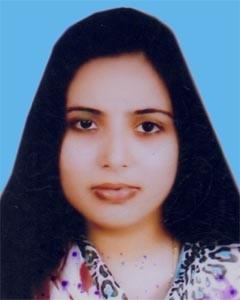 DR. SUKANYA  SARKERF/Name: Sudip Kumar SarkerM/Name: Dolly AdhikaryBM & DC Reg. No: 78820NID: 1991692630100011Cell: 01706-060707Address: Address: 34, Upper Bazar, Natore Natore Sadar, Natore.Blood Group: AB+